                                                                                                                                                             Allegato 1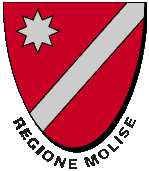 Alla REGIONE MOLISETerzo DipartimentoServizio Programmazione delle Politiche SocialiSCHEDA PROGETTUALE ANAGRAFICA SOGGETTO PROPONENTEDenominazione ente:		_	 Sede Legale: città	Via		_	    Codice fiscale/P.IVA dell’ente: __ ______ _________ ______ _____ __ _______E-mail:	 PEC:  	Rappresentante legale del soggetto proponente: 	       A 1) ANAGRAFICA EVENTUALI SOGGETTI PARTNER DEL SOGGETTO PARTNER (qualora nel progetto sia prevista la partecipazione di ulteriori soggetti, sempre Enti Pubblici o Enti del Terzo Settore)DESCRIZIONE PROGETTOTitolo del progettoDurata del progetto (indicare la data presunta di inizio e fine progetto) ____________Finanziamento richiesto €  	Territori di attuazione degli interventi (breve presentazione del territorio nel quale si intende realizzare il progetto, con indicazione dell’ambito turistico di riferimento: turismo balneare, lacustre, montano)Descrizione e obiettivi del progetto con indicazione in particolare degli obiettivi di inclusione del progetto (con indicazione degli elementi di cui all’art.3 dell’Avviso)Azioni previste nel progettoDescrizione degli elementi qualitativi della propostaCompetenze e qualifiche professionali delle risorse umane che si prevede di utilizzare nella attuazione dell’intervento (allegare curriculum del referente progettuale degli interventi, indicando recapiti telefonici/mail)Sostenibilità dei costi progettuali e di realizzazione in relazione agli obiettiviRisultati finali attesi e impatto della proposta progettuale nel contesto territoriale di riferimentoMonitoraggio e valutazione dei risultati (breve descrizione degli indicatori e meccanismi per il monitoraggio per la valutazione in itinere e finale dei risultati delle azioni)Cronoprogramma delle attività che si intendono realizzare nell’arco di 18 mesi (Descrizione delle fasi di sviluppo del progetto e delle attività che si intendono realizzare, con indicazione dei tempi di avvio e di esecuzione delle varie fasi)DICHIARA inoltre:la non sussistenza di cause determinanti l’incapacità a contrarre con la pubblica amministrazione di cui all’art. 80 D.Lgs. 18 aprile 2016, n. 50, il possesso dei requisiti di regolarità fiscale e previdenziale ai sensi della normativa vigente.Si allega alla presente:Allegato  2- Piano finanziarioStatuto (per i soli Enti del Terzo Settore)Il sottoscritto, in qualità di legale rappresentante dell’Ente proponente, si assume ogni responsabilità circa l’esattezza dei dati forniti e dichiara pertanto di essere consapevole delle sanzioni penali in caso di dichiarazioni non veritiere e di falsità negli atti e della conseguente decadenza dai benefici di cui agli artt. 75 e 76 del D.P.R. n. 445/2000.(Firma del legale rappresentante dell’Ente e di eventuali soggetti partner)(Allegare fotocopia dei documenti di identità dei sottoscrittori ai sensi del combinato disposto degli artt. 38 e 46 del DPR n. 445/2000